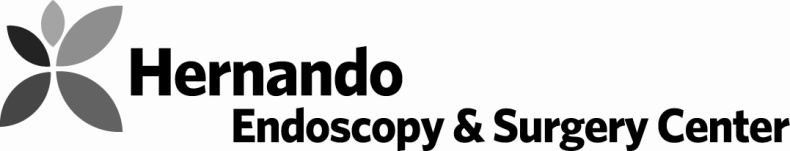 Notice of Disclosure of OwnershipHernando Endoscopy & Surgery CenterThe Hernando Endoscopy & Surgery Center is owned by a corporation that includes local physicians. Under Florida Law, a facility owned by physicians should inform the patient of his or her ownership in the Facility. Please be advised that your physician may have a financial relationship with this surgery center. You have the right to choose where you receive services. Three alternate facilities where services are available are: 1) Brooksville Regional Hospital 17240 Cortez Blvd Brooksville, FL 346012) Spring Hill Regional Hospital 10461 Quality Drive Spring Hill, Fl 34609 3) Oak Hill-Regional Medical Center 11375 Cortez Blvd Brooksville, FL 34613______________________________________________________________________________ Patient Signature 										Date 12180 Cortez Boulevard - Brooksville, FL 34613 - Phone: 352-596-4999 - Fax: 352-596-3141